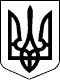 УКРАЇНАЧЕЧЕЛЬНИЦЬКА РАЙОННА РАДАВІННИЦЬКОЇ ОБЛАСТІРІШЕННЯ  №45807 листопада  2018 року                                                             21 сесія 7 скликання Про затвердження технічної документації з нормативної грошової оцінки земельної ділянки, яка знаходиться в комунальній власності Чечельницької селищної ради для ведення товарного сільськогосподарського виробництва  на території Чечельницької селищної ради Чечельницького району Вінницької області	Розглянувши технічну документацію з нормативної грошової оцінки земельної ділянки, яка знаходиться в комунальній власності Чечельницької селищної  ради, розроблену ДП «Вінницький науково – дослідний та проектний інститут землеустрою»,  керуючись статтями 10, 124, 186 Земельного Кодексу України, статтями 13, 23 Закону України «Про оцінку земель», статтями 4, 21 Закону України «Про оренду землі», статтею 43 Закону України «Про місцеве самоврядування в Україні», враховуючи висновок державної експертизи землевпорядної документації Головного управління Держгеокадастру у Вінницькій області, висновок постійної комісії районної ради з питань земельних ресурсів та охорони довкілля, районна рада ВИРІШИЛА:	1. Затвердити технічну документацію з нормативної грошової оцінки земельної ділянки, яка знаходиться в комунальній власності Чечельницької селищної ради для ведення товарного сільськогосподарського виробництва на території  Чечельницької селищної ради  Чечельницького району Вінницької області (за межами населеного пункту) загальною  площею   2,4419 га з визначеною сумою  112 085 грн.		2. Контроль за виконанням цього рішення покласти на постійну комісію районної ради з  питань  земельних   ресурсів  та  охорони  довкілля  (Федчишен М.О.).Голова районної ради                                                       С.В. П’яніщук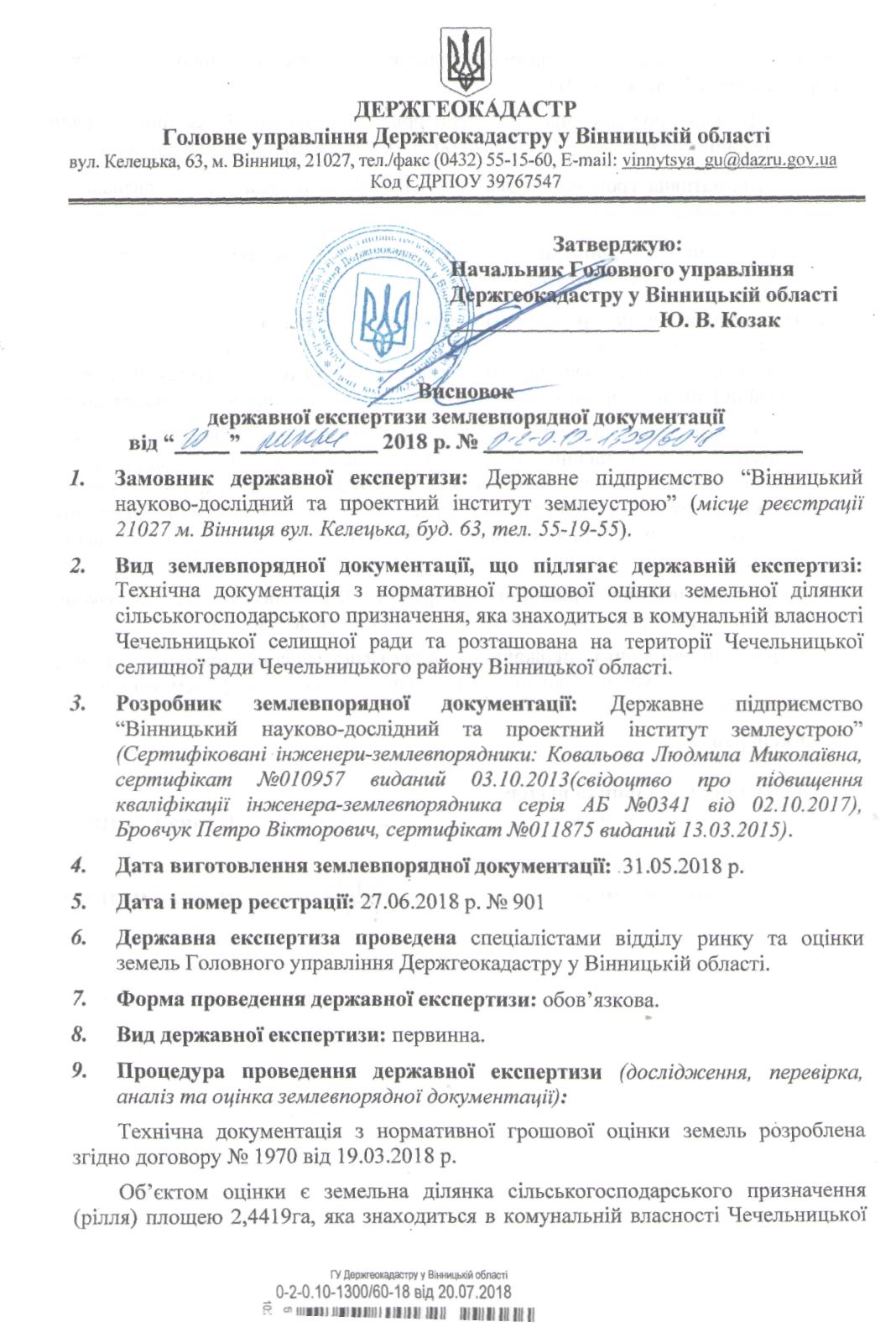 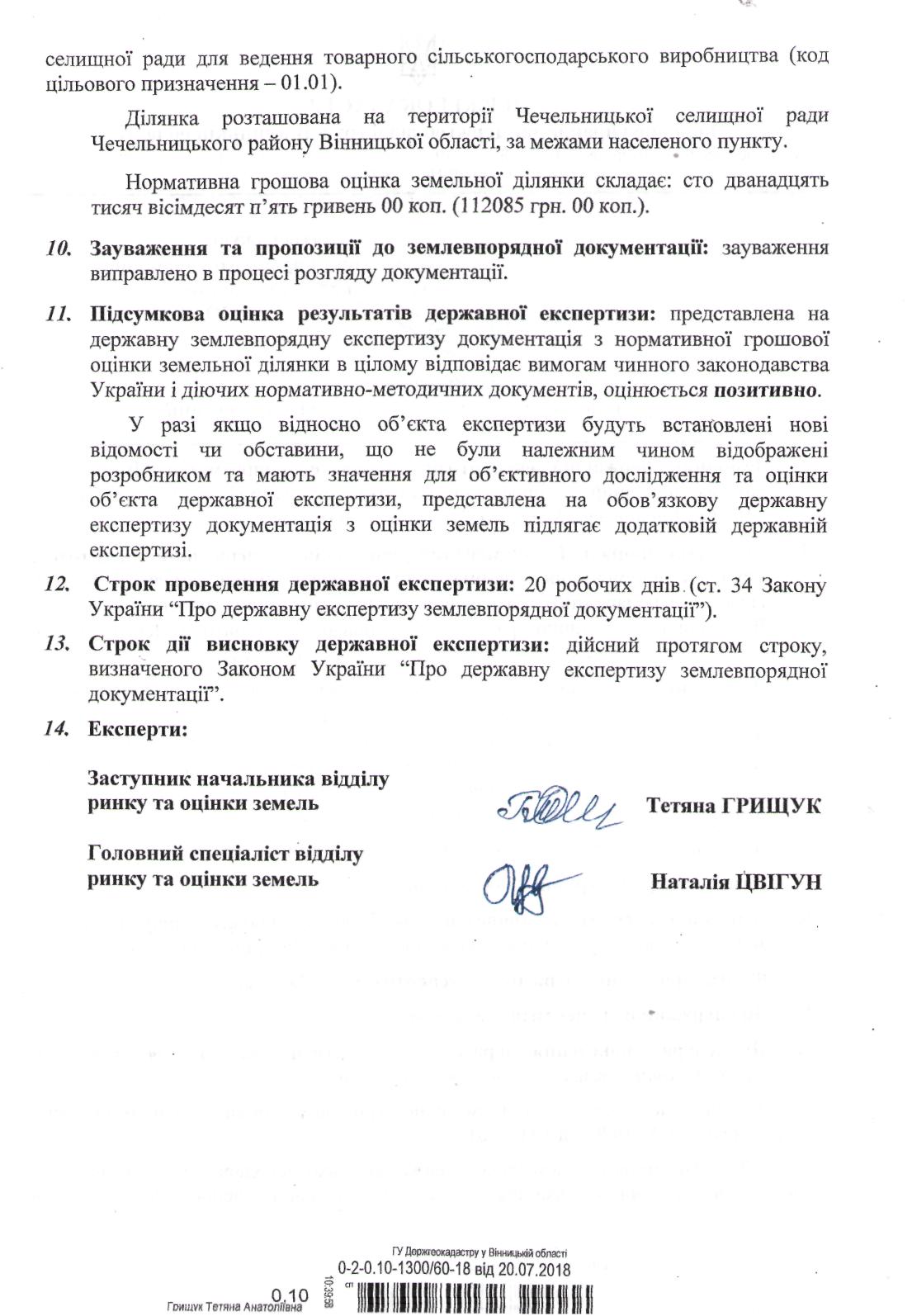 